William Fisher Medical Centre                         Patient Questionnaire March 2012Number of Responses: 165We hope you will be willing to complete this short survey to help us have a better understanding of our patients and their health needs. We are targeting our patients who live outside of Southminster or Burnham and may have difficulties in accessing our services and in getting to hospital. Our Patient Participation Group will study the results of the survey and their findings and any actions they wish to undertake will be published on our new practice website as well as displayed in the surgery. If you prefer, you can complete the survey on line, just go to the link from the home page.The website http://www.williamfishermedicalcentre.nhs.uk/ also contains useful patient information and an easy way of emailing your repeat prescription requests.Please answer all the questions and add any comments you like. We particularly find these useful if you have given us a low rating as this helps us identify a problem. Please post it back to us in the s.a.e.provided by 5 March 2012 and thank you for your time.AppointmentsQ1 If you need to see a GP urgently, can you normally get seen on the same day? Yes  69%No  10%Don’t know / never needed to  19%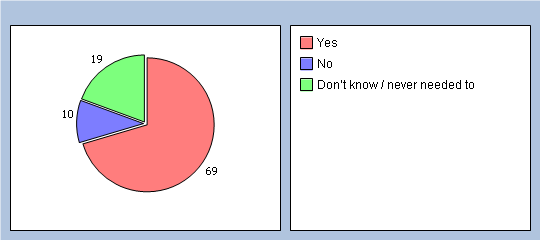 Q2 How easy is it to book ahead in your practice? Very easy  41%Fairly easy  37%Not very easy  12%Not at all easy  1%Don’t know  2%Haven’t tried  2%No response  5%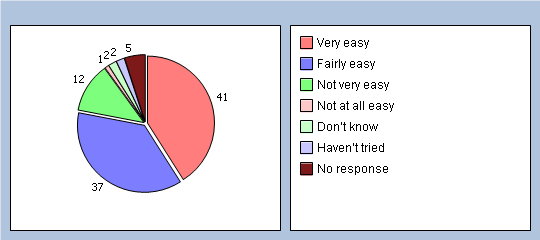 Thinking of times when you want to see a particular doctor:Q3 How quickly do you usually get seen? Same day or next day  12%2-4 days  22%5 days or more  47%I don’t usually need to be seen quickly  4%Don’t know, never tried  10%No response  5%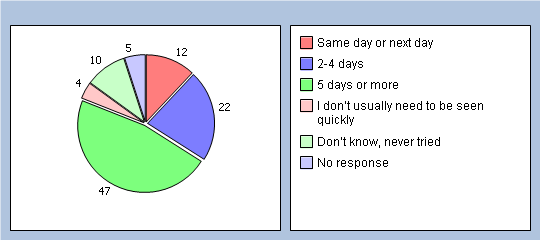 Q4 How do you rate this? Excellent  10%Very good  22%Good  15%Fair  23%Poor  13%Very poor  3%Does not apply  9%No response  5%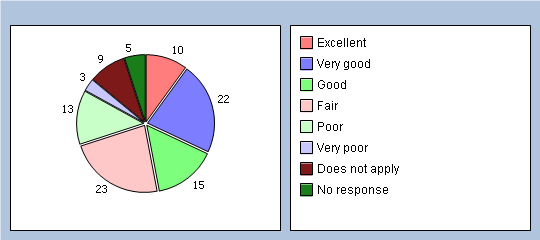 Thinking of times when you are willing to see any doctor:Q5 How quickly do you usually get seen? Same day or next day  47%2-4 days  29%5 days or more  7%I don’t usually need to be seen quickly  6%Don’t know, never tried  9%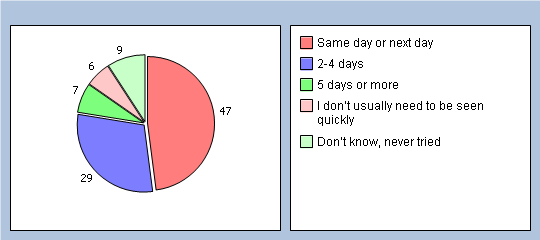 Q6 How do you rate this? Excellent  21%Very good  26%Good  16%Fair  14%Poor  4%Very poor  0%Does not apply  11%No response  8%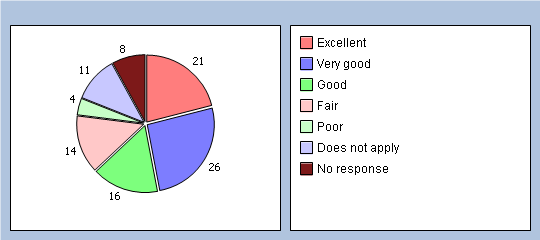 About opening timesQ7 Is your GP practice currently open at times that are convenient to you? Yes - Go to Q9  81%No  13%Don’t know  3%No response  3%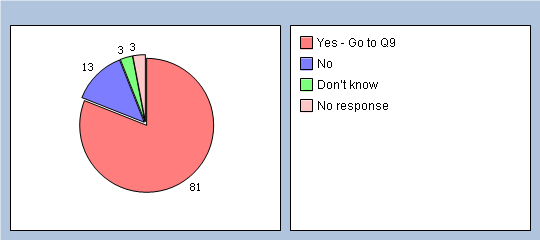 Q8 Which of the following additional opening hours would make it easier for you to see or speak to someone? Please tick all boxes that apply. Before 8am  11%At lunchtime  9%After 6.30pm  14%On a Saturday  19%On a Sunday  5%None of these  1%This is about how you get to your appointmentsQ9 How easy is it for you to get to the surgeryVery easy  44%Quite easy  47%Quite difficult  7%Very difficult or impossible  0%No response  2%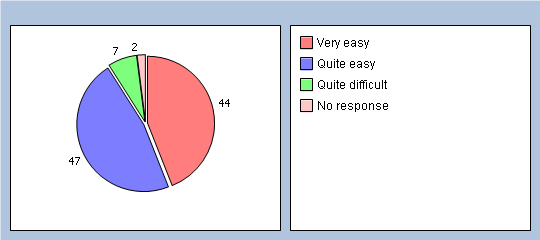 Q10 How do you usually get to the surgeryDrive myself  81%Driven by someone else  12%Public transport  2%Taxi  1%Walk or cycle  0%Other  0%No response  4%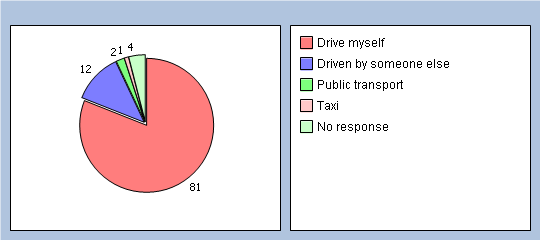 Q11 How easy is it for you to get to Broomfield HospitalVery easy  16%Quite easy  50%Quite difficult  26%Very difficult or impossible  4%No response  4%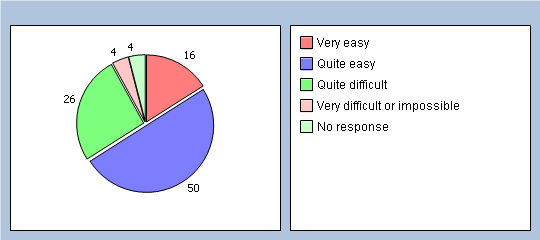 Q12 How would you get to Broomfield Hospital for a non emergency appointmentDrive myself  69%Driven by someone else  22%Ambulance  1%Public transport  3%Taxi  1%Other  0%No response  4%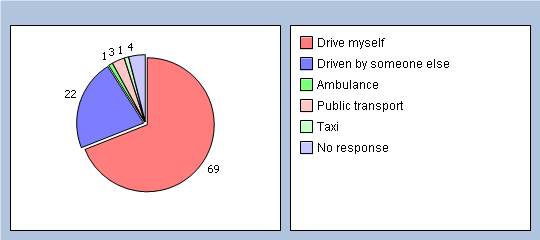 It will help us to understand your answers if you could tell us a little about yourselfQ13 Are you? Male  26%Female  72%No response  2%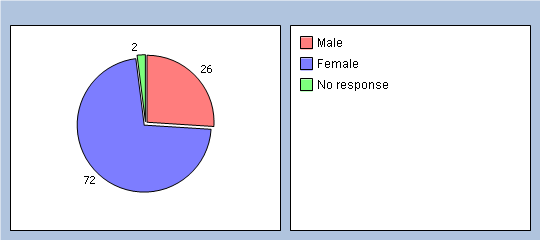 Q14 How old are you? Under 16  0%16 to 44  24%45 to 64  30%65 to 74  31%75 or over  10%No response  5%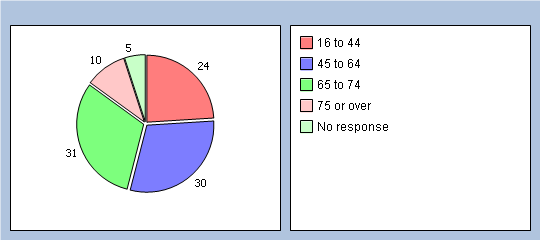 Q15 Do you have a long-standing health condition? Yes  49%No  42%Don’t know / can’t say  5%No response  4%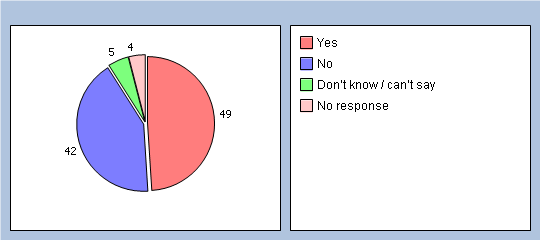 Q16 What is your ethnic group? White  94%Black or Black British  0%Asian or Asian British  0%Mixed  0%Chinese  0%Other ethnic group  1%No response  5%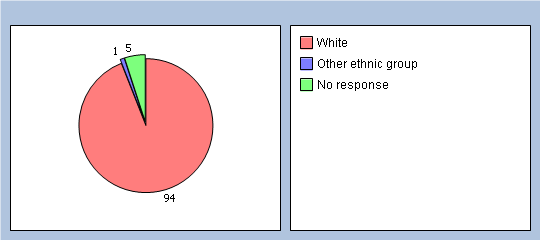 Q17 Which of the following best describes you? Employed (full or part time, including self-employed)  38%Unemployed / looking for work  0%At school or in full time education  0%Unable to work due to long term sickness  1%Looking after your home/family  10%Retired from paid work  43%Other  1%No response  7%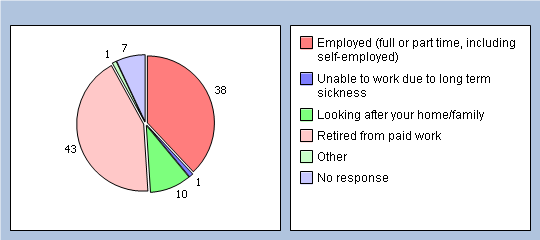 Finally, please add any other comments you would like to make about your GP 